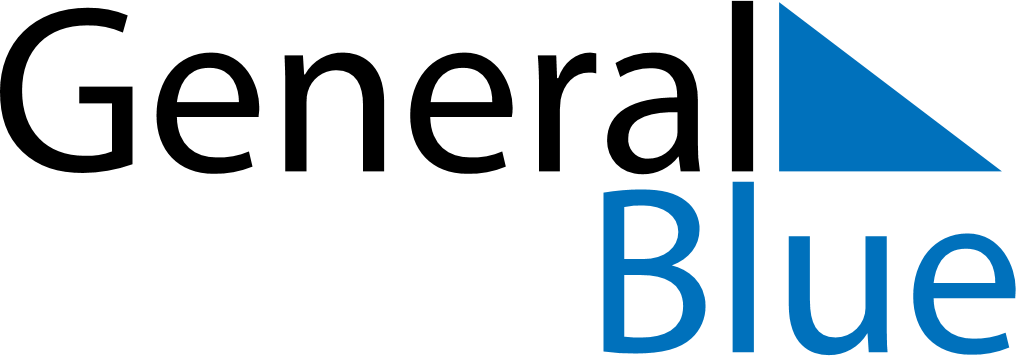 November 2020November 2020November 2020November 2020ColombiaColombiaColombiaMondayTuesdayWednesdayThursdayFridaySaturdaySaturdaySunday123456778All Saints’ Day9101112131414151617181920212122Independence of Cartagena232425262728282930